Name__________________________Period____NOTE OUTLINE: Ch 30-31 Stars & UniverseObjectivesDescribe electromagnetic radiation (EM).  This means I can:Describe how the EM is organized and which forms of EM waves are the most and least dangerous.Explain the relationship between wavelength & frequency.Classify the types of stars. This means I can:Describe the 3 main characteristics we use to describe stars; color, size, brightness (magnitude & luminosity).Summarize how those 3 main characteristics are interrelated.Walk stars through their life cycle and predict how they will die. This means I can: Compare the evolution and death of stars of different masses.Define and apply the following vocabulary terms: apparent magnitude, absolute magnitude, luminosity, HR-diagram, main sequence, black hole, planetary nebula, neutron star, protostar, supernova, fusion.Explain the Big Bang Theory and how Redshift of light gives evidence for the theory.What is Astronomy?The study of ____________________________________________________________How can we study it?Study things that make it to EarthMeteoritesSamples CollectedStudy the ____________________that makes it to EarthStudy light in spaceWhat is the light doing? / What’s releasing light? What is Light?Light = Radiation of the _________________________________spectrum (EM)EM spectrum includes waves of all different ________________ that travel through space, NOT just visible light   Energy is used to organize light (EM waves) into categoriesTypes:  Radio waves (_____________ dangerous), microwave, infrared, visible light, UV, X-rays, gamma rays (____________ dangerous)Note – Visible light is the “dividing” line of dangerous vs. non-dangerous forms of EM wavesVideo: Electromagnetic Radiation Song https://www.youtube.com/watch?v=bjOGNVH3D4Y 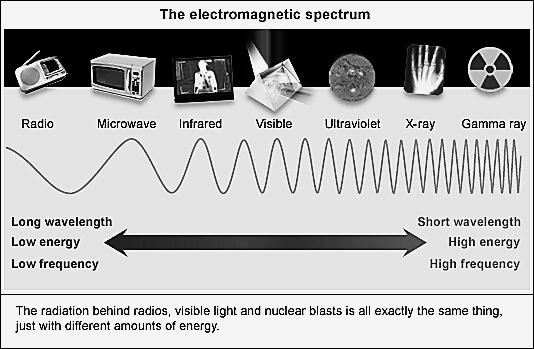 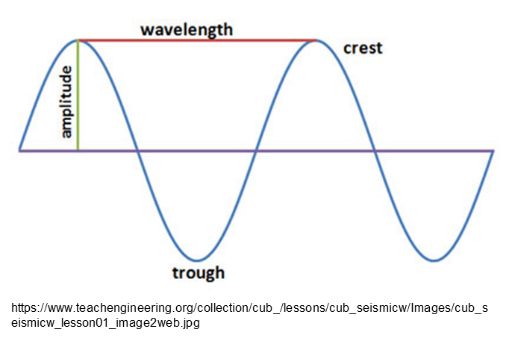 Sorted by Wavelength and FrequencyWavelength: The distance until a wave repeats itselfMeasured from ____________________ or _______________________________ wavelengths are more dangerous because they have more energyFrequency: Number of waves in a given time interval.	Wavelength & Frequency are ____________________________________________Chapter 30 StarsStars: Examine the HR-Diagram below. Stars - Are they all alike? How do they differ?  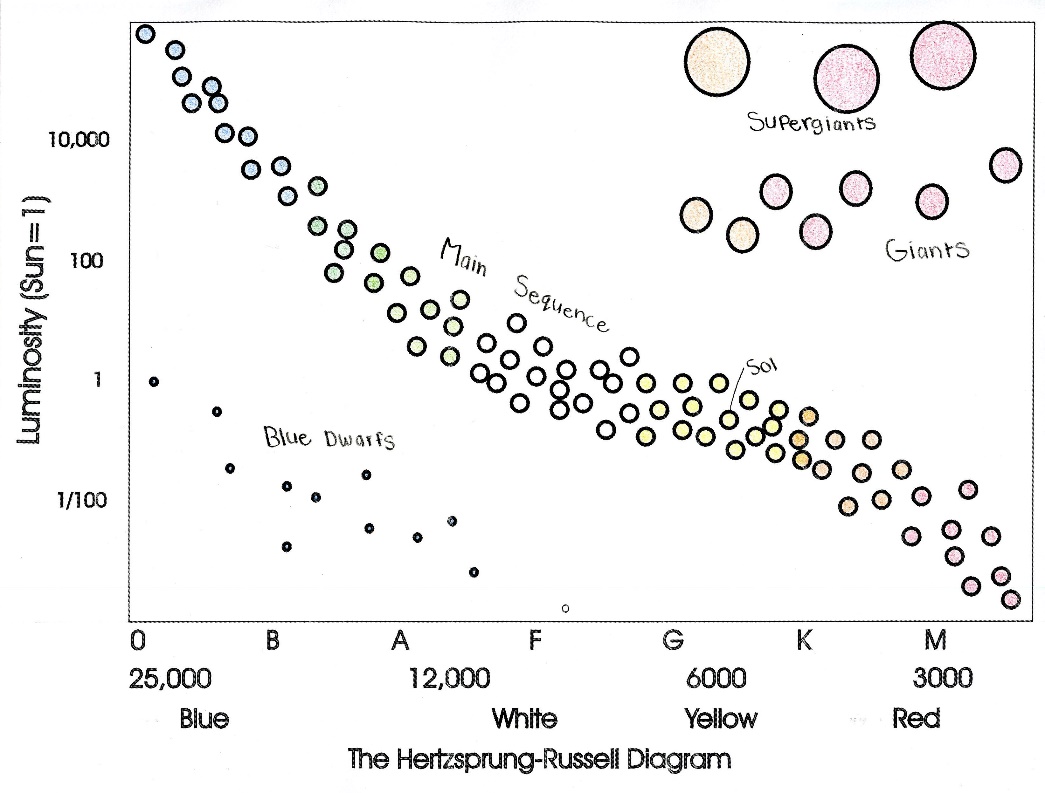 Beginning of a Star LifecycleInterstellar Cloud/___________________Big cloud of __________________________Once enough gas has collected the nebula will condense forming a….Protostar: _______________________As the protostar continues to condense it will heat up until it hits Critical Mass and…Nuclear fusion beginsNow we have a real ________________________ star. Main Sequence = ____________________ as long as fusion occurs & as long as _____________________________________ availableWhat is a Star?Star = A cloud of gas, mainly ______________________________ with a core so hot and dense that that _____________________ can occur.Purpose/JobsProvide__________________Warms Planet EarthPhotosynthesis – base of _________________ which produces _____for breathingNuclear fusion within stars converts light (low mass) elements (______) into _______________ ones (C, O, Ne, Mg, Si, Fe)Nuclear FusionCreates new more __________________  elementsWithout these life would not be able to formWill continue in a star until no heavier element can be produced______________ is the ultimate stopping pointHelps balance out the force of ___________________ trying to act on stars When fusion stops, gravity will win and cause the star to ________________________ This is when a star begins to die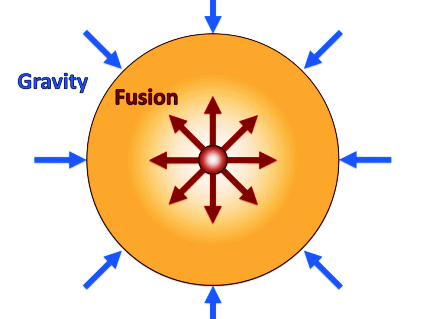 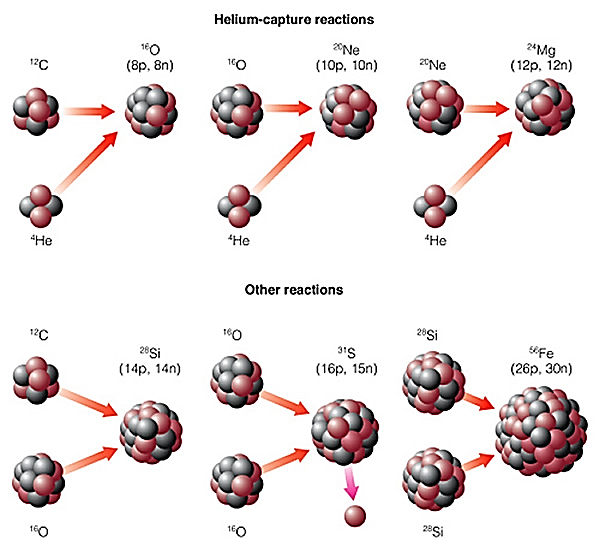 Important Star QualitiesThree Main CharacteristicsBrightness/Magnitude/LuminosityLight releasing capacityColorDetermined by TemperatureSizeLarge - usually blue, hot, brightSmall - usually red, cool, dimDetermines means of DeathTerms Describing a Star’s Brightness & Energy OutputApparent magnitude = How bright the star ___________________What can cause a bright star to look dim? It’s _____________: Bright star looks dim if it is ________________What can cause a dim star to look bright?  It’s ________________________: Dim star looks bright when it’s ______________Absolute magnitude = _______________ brightness based on how bright stars would look if they were ______ the __________________ away.Luminosity Measures how much ________________ IS GIVEN OFF.Absolute magnitude & Luminosity closely relatedDiscuss lumens of light bulbs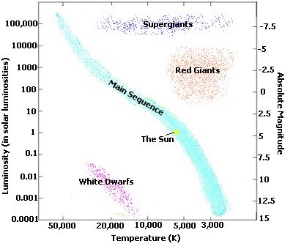 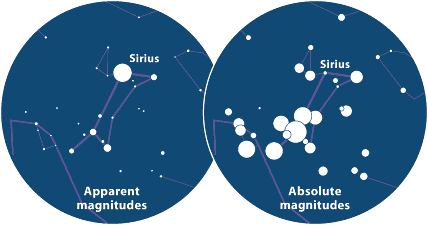 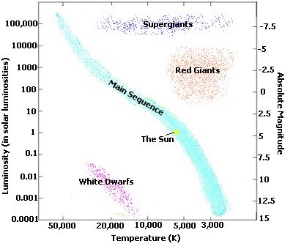 Scales for Magnitude & LuminosityWhile Absolute Magnitude is a result of the energy (luminosity) of the stare, magnitude and luminosity have different scales, and they are _______________ proportional.Absolute Magnitude:___________ numbers = BRIGHTER star                                       Luminosity:___________ numbers = BRIGHTER starColor of StarsStars are identified by their color, which indicates their _________________________. They are divided into what are known as spectral classes. These classes are O, B, A, F, G, K, and M. Class O stars are the ______________and are __________ in color. The _______________ stars are identified as class M and are ________ in color.Star SizeDetermines the length of a star’s lifeLarge Stars = Burn out ____________ because of ___________pressure in core, causing fusion to occur __________.  _________ used up faster.Small Stars = Use fuel more _______________Around for a much _______________time. Star size also determines the __________________ a star will take. 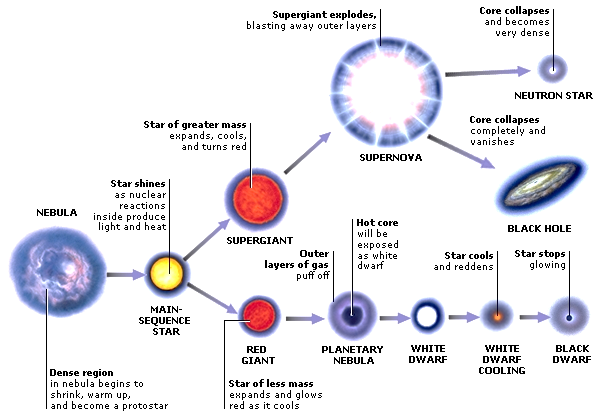 Death of an AVERAGE Size StarFusion of Hydrogen StopsNo longer a ___________________________Red Giant Large star that is reddish or orange in colorReaching sizes of over _______ times the star's original size. Late phase of development in a star's life  Hydrogen has been exhausted and ___________ is being fused. This causes the star to collapse, raising the temperature in the core. The outer surface of the star expands and cools, giving it a reddish color. This phase will continue until the star completely runs out of _____ (When Fe made)Each cycle of collapse & expansion leads to next step in fusion sequence.  Examples:  H+H      He,   He +C       O,      C +O       Si,       Si + Si       FePlanetary NebulaWhen nuclear ____________ (Fe, iron, made.  Fe __________________ in star)Stars blow away their outer layer of ____________________White DwarfRemaining core of the star left behind after the planetary nebulaePresent after __________________ has blown awayStill very hot so it glows white until it cools offBlack DwarfCooled off ______________of a starDeath of a MASSIVE StarFusion of Hydrogen StopsNo longer a main sequence starRed Supergiant (Same info as Red Giant – just larger size) Extremely large star that is _______________ or _______________ in colorReaching sizes of over ____________ times the star's original size. Late phase of development in a star's life  Hydrogen has been exhausted and ________________ is being fused. This causes the star to collapse, raising the temperature in the core. The outer surface of the star expands and cools, giving it a reddish color. This phase will continue until the star completely runs out of fuel – When ____________ is made. _________ can’t fuse in star.Betelgeuse in Orion is an example of a red supergiant star.Supernova Violent explosion –causes fusion to _______________ elements ___________________Ejects most of its mass.Often briefly outshines an entire _________________Fades from view over several weeks or monthsNow, ONE of the following 2 steps occurs – EITHER neutron star OR Black HoleNeutron Star If the remaining mass of the star is about _______ times that of our Sun, the core is unable to support itself and it will collapse further to become a neutron star. The matter inside is compressed so tightly that its atoms are compacted into a dense shell of ___________________ORBlack Hole (The LARGEST stars take this route)If the remaining mass of the star is more than about_______ times that of the Sun, it will collapse so completely that it will literally disappear from the universe. What is left behind is an intense region of gravity called a __________________Big Bang – Theory of Universe FormationAccording to the theory:The entire universe was hot, dense mass, just a __________________ across.Approximately _____________ years ago, an unknown type of energy caused a _____________________________ that caused the universe to __________ from a pebble-size origin to astronomical size.  As time passed and matter cooled: Diverse kinds of atoms form (Small atoms _________________ into larger ones)Particles condensed & pulled by ______________ into stars & galaxies.Evidence for Theory:  Galaxies are moving ___________________ ours at great speed, in all directions, as if propelled by an explosive force (Big Bang) Expansion ___________________, but much more slowly now billions of years later.Major questions still unanswered; What is the original cause of the Big Bang itself?   Answers have been proposed, but none proven. Testing potential answers is a challenge.Demo – “Stretching Space”              POE = Predict, Observe, ExplainDraw waves as seen on the unstretched elastic bandage:Predict & Explain: What will happen to the wave as we stretch the bandage?Observe & Explain: What happens as the bandage is stretched? Draw waves as seen on the stretched elastic bandage.  Be sure to show any differences from the original unstretched elastic bandage.Extend & Explain: If the wavelength had been “yellow” to begin with, would the stretched wavelength become blue or red?  Explain using wavelength and the EM SpectrumEvidence for Expansion of Universe:  Red ShiftAstronomers have discovered that ____ distant galaxies are moving _______________ us. The farther away the galaxies are, the _______________ they are moving. As the galaxies move away, waves are _____________________ causing:Wavelengths to ____________________________________ occurs. (______ waves are the ___________ waves in the EM Spectrum.)“Red-shift” of light from distant galaxies gives evidence for Big Bang.Video of Redshift Simulation https://www.stem.org.uk/elibrary/resource/29947/redshift 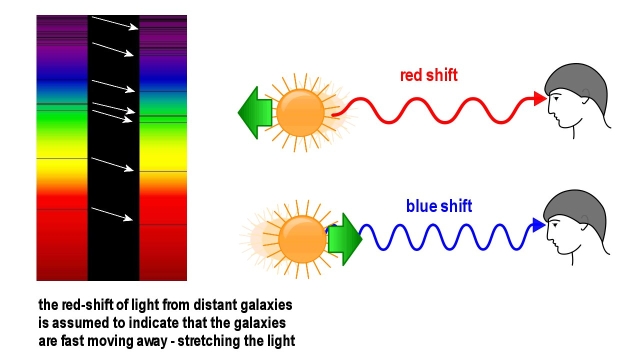 